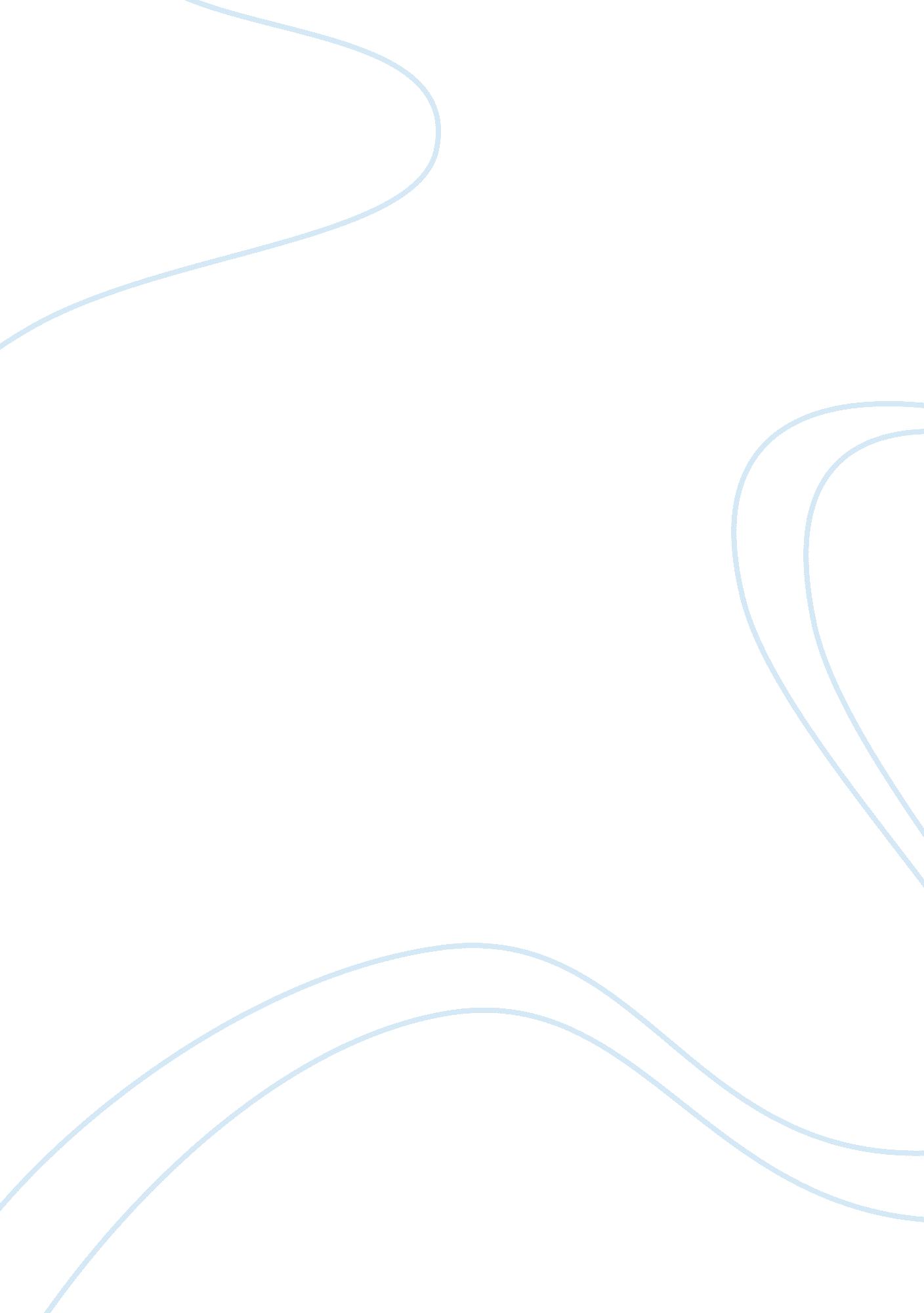 Marketing syncra system assignmentArt & Culture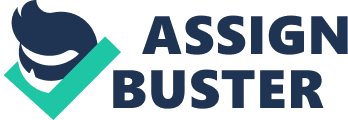 However, some problems still need to be concerned: . How to attract customer more effectively to agree the value of your product? As the sales environment becomes more complex, customers today are more educated and less tolerant of sales Jargon. They want suppliers who offer complete product or service packages and ones that develop new ideas year after year. They look to these vendors for help when solving secondary problems directly related to the product or service being purchased. In this case, it seems that Indolent has a lot to consider, such as how much money, time and energy she has to put to change into this new yester, and whether it’s flexible enough for her to switch to others products in the future. So it’s crucial to focus interactions with each individual client to understand what they really value. If a company wishing to apply value selling to satisfy their clients’ demands better than their competitors, some elements must be in place: first, we should start by providing a clear understanding of the value by using a value word equation, such as expressed in money, time or other relevant benefits. Second, show it by using a value calculator prior to any purchase decision to convince a prospect of the value of using its products or services. Third, document the value they have created for past clients in terms of cost savings, incremental profit and other important value indicators. By meeting with clients after a suitable period, a supplier’s client team or value experts can examine the actual benefits obtained from the offer delivered. This information should then be used in several ways: improving value assessment models, creating value-driven case examples, enabling client managers to get appropriate credit for the results delivered, and reinforcing the credibility of a proposition’s real value. Len today’s world it’s no longer enough to offer rodents and services claiming better features than the next alternative. To successfully meet clients’ specific and changing demands, companies need to focus their efforts on developing and selling propositions driven by what clients truly value and are ready to pay for. . Why those companies still moved even they understood Canary’s benefits? Customers will continue to focus on price until a supplier demonstrates to them how their “ total solution” is much less expensive. By offering a complete package, you increase buying efficiencies and decrease costs. All of which adds up to a higher value perception. When taking the consultative approach, think of ways to provide the customer with a greater return on their investment. Quantify for them, the savings or gains in time, money and/or additional resources. This way you position Marketing Syncs By Zucchini From the case Synchs Systems collaborative application like C supply chains by making them Such sees Oliver the in-stack p products. As well as Improve SST strong relationship can be bull However, some problems still r 1. How to attract customer mol sales environment becomes m less tolerant of sales largos TTT service packages and ones that vendors far help when solving service being purchased. In the such as how much money. Tim system. ND whether its flexible future So its crucial to focus I’ what they really value If a core clients’ demands better than t’ we should start by providing a word equation. Such as express shoo it by using a value calculi prospect of the value of using they have created for past icicle other Important value Indicator suppliers client team or value the offer delivered_ This inform value assessment models, Cree managers to get appropriate c credibility to a proposition’s re products and services cal; MIM successfully mere clients’ spec their efforts on developing NC 2, Why those companies still Customers will continue to foci their “ total solution” is much increase buying efficiencies an value perception. When taking the customer with a greater re savings or gains in time, mono yourself as a problem solver or consultant and not Jus you will create tremendous competitive advantages. S sales strategy is to necessary help to align your offer of value. It moves the sale away from price. Process SSH accomplish three things: First, for the selling organize problem solvers and not as product peddlers. Second, frequent sales opportunities. And third, to offer high along with the ones that may be currently viewed as c insinuative sales process will have three steps. The if understanding of the customer’s priorities and overall at multiple levels within the customer’s organization a meetings. The second step is to identify areas you can process. This may be specific problems you can solve, areas in which they want to grow. These opportunities deficiencies with the current vendor, the advent of en customer’s lack of knowledge in a particular area. The the customer’s priorities with the areas to improve an This is called creating the value. 3. When it is the time to face the significant competitor do in speeding adoption and gain a competitive advance win life cycle, at beginning it goes through a growth p successes within a certain industry. However, slowly, disappear in the market. Synchs System already done a good reputation in the retail industry, however, it still industry. Sooner or later, other competitors will enter product or service has the longest possible life? It’s a c should think about enhance its product differentiation of the product to meet various consumer needs. Differ manipulating many characteristics, including features, consistency, durability, reliability, or reparability. This its specific populations. Even though two companies he company that offers additional services will make Because companies achieve differentiation through FAA match such as superior performance, higher quality, other benefits that are important to customers. By off benefits, companies can offer increased value at the s can also differentiate themselves through intangible b brand image factors that give customers the confide services. At the same time, Synchs System need to FL advantage, which means make the best use of its rest knowledge, materials and reputation, and capabilities, efficiency and quality. Create ways to ensure its proud make its product or service a trendsetter, think of inn people to buy its product, venture into new and differ to its product. Use cost to drive competitive advantage provide customers with the same benefits as competitors, but they are able to produce products or deliver services at lower cost. Cost advantage can result from several factors, including Lowe labor costs, higher levels of productivity, access to lower cost raw materials, or economies of scale through high-volume production. The resources in a company also drive competitive advantage. From the exhibit 3 we can see that Synchs System do have an experienced and highly skilled work force led by an acknowledged industry leader. But is it enough? Maybe they should think about recruit new people to bring in some new ideas and strategies. Information is also vital to competitive advantage. And the most important, Synchs System should use their resources to develop capabilities that provide a strong competitive advantage. Such as the capability to respond rapidly to changing market opportunities and get new product to market before competitors can react. Synchs System should also start to monitor its potential competitors’ capabilities, such as their customer targets, revenue target, and service goals. 